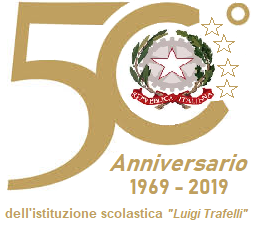 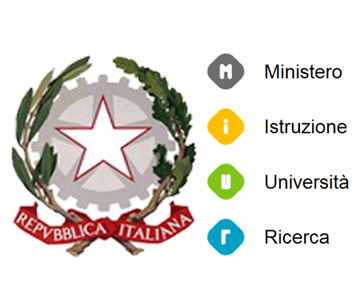 MINISTERO DELL’ISTRUZIONE, DELL’UNIVERSITA’ E DELLA RICERCAUfficio Scolastico Regionale per il LazioIstituto Tecnico Statale Tecnologico - Liceo Scientifico Scienze Applicate“LUIGI TRAFELLI”Meccanica, Meccatronica, Energia Informatica e Telecomunicazioni –Elettrotecnica ed Elettronica - Liceo Scientifico opzione Scienze ApplicatePROGRAMMAZIONE DISCIPLINARE DI ITALIANO SECONDO BIENNIO E QUINTO ANNO                    LICEO SCIENZE APPLICATEQUADRO DELLE COMPETENZE DISCIPLINARI CON RIFERIMENTO ALLE COMPETENZE CHIAVE EUROPEE E AGLI ASSICULTURALIMINISTERO DELL’ISTRUZIONE, DELL’UNIVERSITA’ E DELLA RICERCAUfficio Scolastico Regionale per il LazioIstituto Tecnico Statale Tecnologico - Liceo Scientifico Scienze Applicate“LUIGI TRAFELLI”Meccanica, Meccatronica, Energia Informatica e Telecomunicazioni –Elettrotecnica ed Elettronica - Liceo Scientifico opzione Scienze ApplicateCURRICOLO VERTICALE DI ITALIANO SECONDO BIENNIO E QUINTO ANNOCURRICOLO VERTICALE DI ITALIANO – SECONDO BIENNIO E QUINTO ANNOVERIFICA DEI TRAGUARDI – 1°/2° periodo didattico – verifica intermedia e per il recupero:COMPRENSIONE E ANALISI DEL TESTO LETTERARIO (in PROSA e/o POESIA) OPPURE ANALISI E PRODUZIONE DEL TESTO ARGOMENTATIVO (adozione di unformat comune sulla falsa riga delle tracce proposte per la prima prova ESC relativamente alle tipologie A e B)VALUTAZIONESECONDO BIENNIO E QUINTO ANNOLICEO SCIENZE APPLICATELa valutazione è espressa in decimi.Nella valutazione degli elaborati scritti in tutte le classi, coerentemente con gli obiettivi didattici e i traguardi di competenza indicati, vengono considerati i seguenti indicatori:Rispetto della consegna(ADEGUATEZZA)Capacità di organizzare un testo in modo coerente e coeso(ORGANIZZAZIONE)Capacità di analisi, utilizzazione ed elaborazione dei materiali forniti; apporti ed informazioni personali ed originali(CONTENUTO)Competenze morfo-sintattiche e lessicali, aderenza alle convenzioni testuali della tipologia proposta, registro adeguato(STILE)Presentazione grafica, correttezza ortografica e morfosintattica, punteggiatura(CORRETTEZZA)Nella valutazione delle verifiche orali in tutte le classi, coerentemente con gli obiettivi didattici e i traguardi di competenza indicati, vengono considerati i seguenti indicatori:qualità e quantità dei contenuti e uso del lessico specifico(CONOSCENZE)aderenza alle richieste, organizzazione dei contenuti e proprietà linguistica(ABILITÀ')approfondimenti, collegamenti, originalità(COMPETENZE)capacità discorsiva e argomentativaLa valutazione sommativa tiene conto di elementi diversi:esito delle proveraggiungimento degli obiettivipartecipazione alle attivitàapprendere in maniera continuativa progressi rispetto al livello di partenzagestione delle informazioni, pianificare e organizzare, problem solvinggrado di autonomia operativaspirito di iniziativaCOMPETENZECHIAVE DI RIFERIMENTO(Consiglio Europeo del 22maggio 2018)1. Competenza alfabetica funzionaleCOMPETENZEDELL’ASSE CULTURALED.M.139 del 22/08/2007 DM.N.9/2010COMPETENZE SPECIFICHEABILITÀ/CAPACITÀCONOSCENZEMETODOLOGIE E STRUMENTISTRUMENTI DI VALUTAZIONECOMPETENZECHIAVE DI RIFERIMENTO(Consiglio Europeo del 22maggio 2018)1. Competenza alfabetica funzionaleEDUCAZIONE LINGUISTICAEDUCAZIONE LINGUISTICAEDUCAZIONE LINGUISTICAEDUCAZIONE LINGUISTICAEDUCAZIONE LINGUISTICACOMPETENZECHIAVE DI RIFERIMENTO(Consiglio Europeo del 22maggio 2018)1. Competenza alfabetica funzionaleASCOLTAREASCOLTAREASCOLTAREMetodologie:lezione frontale;lezione dialogata;esercitazioni;lavoro di gruppo;didattica per competenze;Numero minimo di verifiche per quadrimestre:3, di cui 2 scritte.Verifiche orali:interrogazioni per ottenere risposte puntuali su dati di conoscenza;COMPETENZECHIAVE DI RIFERIMENTO(Consiglio Europeo del 22maggio 2018)1. Competenza alfabetica funzionaleComprendere il messaggio contenuto in una comunicazione oraleIndividuare l'informazione centrale e i nuclei concettuali del discorso; capire l'intenzione comunicativa e lo scopo dell'emittente;riconoscere diversi registri linguistici.Utilizzare strategie come prendere appunti.Distinguere le informazioni dalle opinioni di chi parla/dall’autore di un testo.Elementi della comunicazione.Contesto, scopo e destinatario della comunicazione.Linguaggio verbale e non verbale.Metodologie:lezione frontale;lezione dialogata;esercitazioni;lavoro di gruppo;didattica per competenze;Numero minimo di verifiche per quadrimestre:3, di cui 2 scritte.Verifiche orali:interrogazioni per ottenere risposte puntuali su dati di conoscenza;5. Competenza personale, sociale e capacità di imparare a imparare6.Competenza in chiave di cittadinanzaPadroneggiar e gli strumenti espressivi ed argomentativi indispensabili per gestire l'interazione comunicativa verbale in varicontesti.didattica inclusiva;didattica laboratoriale elearning by doing;flipped classroom;problem solving; debate;peer education, cooperative learning.Strumenti:libri di testo;appunti delle lezioni e quaderni dei compiti per casa;registro elettronico;G-suite;aule aumentate (LIM, strumenti multimediali).esposizione di relazioni; esposizione argomentata, colloquio per accertare la padronanza della materia;esposizione di ricerche e di compiti assegnati;comprensione, analisi e interpretazione del testo.Verifiche scritte:prove strutturate e semi-strutturate;testo breve; trattazione sintetica di argomenti;5. Competenza personale, sociale e capacità di imparare a imparare6.Competenza in chiave di cittadinanzaPadroneggiar e gli strumenti espressivi ed argomentativi indispensabili per gestire l'interazione comunicativa verbale in varicontesti.ESPOSIZIONE ORALEESPOSIZIONE ORALEESPOSIZIONE ORALEdidattica inclusiva;didattica laboratoriale elearning by doing;flipped classroom;problem solving; debate;peer education, cooperative learning.Strumenti:libri di testo;appunti delle lezioni e quaderni dei compiti per casa;registro elettronico;G-suite;aule aumentate (LIM, strumenti multimediali).esposizione di relazioni; esposizione argomentata, colloquio per accertare la padronanza della materia;esposizione di ricerche e di compiti assegnati;comprensione, analisi e interpretazione del testo.Verifiche scritte:prove strutturate e semi-strutturate;testo breve; trattazione sintetica di argomenti;5. Competenza personale, sociale e capacità di imparare a imparare6.Competenza in chiave di cittadinanzaPadroneggiar e gli strumenti espressivi ed argomentativi indispensabili per gestire l'interazione comunicativa verbale in varicontesti.Padroneggiare gli strumenti espressivi ed argomentativi della comunicazione orale in vari contestiImpostare e articolare un discorso complessivamente coerente e coesoPadroneggiare e rielaborare contenuti e conoscenzeRispondere in modo pertinente alle consegneSaper esporre oralmente in modo coerente e coesoSaper organizzare un discorso orale secondo un'articolazione logica, nel rispetto delle norme morfosintatticheConoscere le regole morfosintattiche della lingua italianaConoscere le regole della coesione e della coerenzaConoscere l'uso del lessico specificoConoscere metodi di lettura e analisi del linguaggio iconograficodidattica inclusiva;didattica laboratoriale elearning by doing;flipped classroom;problem solving; debate;peer education, cooperative learning.Strumenti:libri di testo;appunti delle lezioni e quaderni dei compiti per casa;registro elettronico;G-suite;aule aumentate (LIM, strumenti multimediali).esposizione di relazioni; esposizione argomentata, colloquio per accertare la padronanza della materia;esposizione di ricerche e di compiti assegnati;comprensione, analisi e interpretazione del testo.Verifiche scritte:prove strutturate e semi-strutturate;testo breve; trattazione sintetica di argomenti;8. competenza in materia di consapevo lezza ed espressione culturaliSaper utilizzare il lessico specifico delle varie disciplineSaper formulare commenti e valutazioni personali adeguatamente motivatididattica inclusiva;didattica laboratoriale elearning by doing;flipped classroom;problem solving; debate;peer education, cooperative learning.Strumenti:libri di testo;appunti delle lezioni e quaderni dei compiti per casa;registro elettronico;G-suite;aule aumentate (LIM, strumenti multimediali).Riassunto;commento;analisi del testo nelle sue varie tipologie;testo narrativo, espositivo, argomentativo;tema di varie tipologie;relazione scrittadidattica inclusiva;didattica laboratoriale elearning by doing;flipped classroom;problem solving; debate;peer education, cooperative learning.Strumenti:libri di testo;appunti delle lezioni e quaderni dei compiti per casa;registro elettronico;G-suite;aule aumentate (LIM, strumenti multimediali).didattica inclusiva;didattica laboratoriale elearning by doing;flipped classroom;problem solving; debate;peer education, cooperative learning.Strumenti:libri di testo;appunti delle lezioni e quaderni dei compiti per casa;registro elettronico;G-suite;aule aumentate (LIM, strumenti multimediali).Leggere, comprendere e interpretare testi scritti di vario tipo.LEGGERELEGGERELEGGERELeggere, comprendere e interpretare testi scritti di vario tipo.Leggere per scopi diversi, come la consultazione e la ricerca di dati e informazioni, la comprensione globale e analitica, l'uso dei testi per attività di studio.Individuare l'argomento centrale di un testo e le informazioni principali. Schematizzare, riassumere, parafrasare.Selezionare informazioni rispetto a richieste e compiti specifici.Strutture essenziali dei testi narrativi, espositivi, argomentativi.Tecniche di lettura espressiva e di lettura analitica e sintetica.SCRIVERESCRIVERESCRIVEREProdurre testi di vario tipo in relazione ai differenti scopi comunicativi.Padroneggiare gli strumenti espressivi ed argomentativi della comunicazione scritta in vari contesti.Impostare e articolare un discorso scritto complessivamente coerente e coesoPadroneggiare e rielaborare contenuti e conoscenze.Rispondere in modo pertinente alle consegneSaper esporre in forma scritta in modo coerente e coeso.Saper organizzare un discorso scritto secondo un'articolazione logicaSaper utilizzare il lessico specifico della disciplinaSaper scrivere correttamente rispettando le norme morfosintatticheSaper formulare commenti e valutazioni personali, supportati da motivazioni adeguate.Conoscere le regole ortografiche e morfosintattichedella lingua italiana.Conoscere le regole della coesione e della coerenza.Conoscere le norme della paragrafazioneConoscere le caratteristiche proprie di varie tipologie testuali.Saper parafrasare un testo;Saper riassumere un testo;Saper leggere, comprendere e interpretare testi scritti di vario tipoSaper produrre testi di tipologie diverseConoscere le procedure di scrittura ditipologie testuali diverseEDUCAZIONE LETTERARIAEDUCAZIONE LETTERARIAEDUCAZIONE LETTERARIAEDUCAZIONE LETTERARIAEDUCAZIONE LETTERARIAEDUCAZIONE LETTERARIAEDUCAZIONE LETTERARIACOMPETENZEDELL’ ASSE CULTURALECOMPETENZE SPECIFICHEABILITÀ/CAPACITA’CONOSCENZEMETODOLOGIE ESTRUMENTISTRUMENTI DI VALUTAZIONELeggere, comprendere e interpretare testi scritti di vario tipo.Leggere, comprendere e interpretare testi letterari.Collocare nello spazio e nel tempo i principali autori della letteratura italiana.Conoscere il contesto storico in cui sono collocati i principali autori e movimenti della letteratura italianaMetodologiee strumenti come per l'educazione linguistica.Verifiche scritte e orali come per l'educazione linguistica.Leggere, comprendere e interpretare testi scritti di vario tipo.Orientarsi nella storia del pensiero, della cultura, della letteratura.Dimostrare consapevolezza della storicità della letteratura.Cogliere i rimandi tra testo e contesto.Acquisire il lessico specifico del linguaggio letterario e nell’analisi del testo. Svolgere l'analisi di un testo a livello stilistico, linguistico, retorico.Conoscere istituzioni, centri culturali e ruolo degli intellettuali nelle epoche oggetto di studio.Conoscere i principali generi letterari.Conoscere la storia della letteratura italiana, i movimenti, gli autori e le opere.Conoscere la ricezione (presso il pubblico e la critica) dei principali movimenti, autori e opere della letteratura italiana.Conoscere gli strumenti dell'analisi del testo.Conoscere alcuni orientamenti della critica letteraria.Analisi del testo narrativo, poetico, teatrale;tema di argomento letterario.Collegare tematicheletterarie a fenomeni della contemporaneità.Saper stabilire nessi tra la letteratura e altre discipline o domini espressivi.Riconoscere nel testo le caratteristiche del genere letterario di appartenenza.Saper parafrasare e/o riassumere un testo.Conoscere istituzioni, centri culturali e ruolo degli intellettuali nelle epoche oggetto di studio.Conoscere i principali generi letterari.Conoscere la storia della letteratura italiana, i movimenti, gli autori e le opere.Conoscere la ricezione (presso il pubblico e la critica) dei principali movimenti, autori e opere della letteratura italiana.Conoscere gli strumenti dell'analisi del testo.Conoscere alcuni orientamenti della critica letteraria.Operare confronti tra laletteratura italiana e le principali letterature straniereRiconoscere le relazioni tra testi in quanto a forma, contenuto, temi, stileConoscere istituzioni, centri culturali e ruolo degli intellettuali nelle epoche oggetto di studio.Conoscere i principali generi letterari.Conoscere la storia della letteratura italiana, i movimenti, gli autori e le opere.Conoscere la ricezione (presso il pubblico e la critica) dei principali movimenti, autori e opere della letteratura italiana.Conoscere gli strumenti dell'analisi del testo.Conoscere alcuni orientamenti della critica letteraria.Individuare e motivare le relazioni tra una parte del testo e l'opera nel suo insiemeConoscere istituzioni, centri culturali e ruolo degli intellettuali nelle epoche oggetto di studio.Conoscere i principali generi letterari.Conoscere la storia della letteratura italiana, i movimenti, gli autori e le opere.Conoscere la ricezione (presso il pubblico e la critica) dei principali movimenti, autori e opere della letteratura italiana.Conoscere gli strumenti dell'analisi del testo.Conoscere alcuni orientamenti della critica letteraria.Confrontare le posizioni di autori diversi rispetto a un medesimo tema.Conoscere istituzioni, centri culturali e ruolo degli intellettuali nelle epoche oggetto di studio.Conoscere i principali generi letterari.Conoscere la storia della letteratura italiana, i movimenti, gli autori e le opere.Conoscere la ricezione (presso il pubblico e la critica) dei principali movimenti, autori e opere della letteratura italiana.Conoscere gli strumenti dell'analisi del testo.Conoscere alcuni orientamenti della critica letteraria.OBIETTIVI SPECIFICI DI APPRENDIMENTO E TRAGUARDI DI COMPETENZA CLASSE TERZALiceo Scientifico opzione Scienze ApplicateOBIETTIVI SPECIFICI DI APPRENDIMENTO E TRAGUARDI DI COMPETENZA CLASSE TERZALiceo Scientifico opzione Scienze ApplicateOBIETTIVI SPECIFICI DI APPRENDIMENTO E TRAGUARDI DI COMPETENZA CLASSE TERZALiceo Scientifico opzione Scienze ApplicateOBIETTIVI SPECIFICI DI APPRENDIMENTO E TRAGUARDI DI COMPETENZA CLASSE TERZALiceo Scientifico opzione Scienze ApplicateConoscenzeAbilitàCompetenze1. La produzione scrittaAsse dei linguaggiStrutture e modalità di svolgimento delle tipologie testuali della prima prova dell’Esame di Stato:Analisi del testo letterario in prosa e/o in poesia (Tipologia A); Analisi e interpretazione del testo argomentativo (Tipologia B);A discrezione del singolo docente è possibile anticipare l’analisi e produzione del testo espositivo-argomentativo (Tipologia C).Costruire gerarchie di informazioni	Analizzare il contenuto di un testo non letterario1Sintetizzare il contenuto di untesto1	Analizzare un testo letterario in prosa e/o in poesia1Padroneggiare l’uso dei connettiviProdurre autonomamente testi coerenti, coesi e aderenti allatraccia1Saper costruire argomentazioni in un testo scritto1Padroneggiare la lingua.Nota 1: abilità che si considerano già acquisite nel corso del primo biennio, e che verranno consolidate nel corso del terzo anno.-Orientarsi nella scelta di una propria tesi sulla base delle informazioni acquisite e del confronto con idee altrui;-Saper argomentare in ogni contesto e analizzare semplici testi argomentativi (avvio alla produzione della tipologia B della prima prova);-Saper adattare le scelte linguistiche in base alle situazioni comunicative;-Saper “leggere” e interpretare informazioni contenute in testi di varia tipologia;-Avere l’abitudine consolidata alla comunicazione chiara e coesa;-Svolgere un’analisi del testo letterario di autore conosciuto secondo la tipologia A della prima prova;-Analizzare a produrre testi argomentativi su varie tematiche.Competenze chiave di cittadinanzaImparare ad imparare: scegliere e utilizzare varie modalità di  informazione e di formazione per acquisire il proprio metodo di studioComunicare:comprendere messaggi di genere diverso; esprimere con correttezza ed efficacia concetti, norme, procedure, atteggiamenti, stati d'animo; utilizzare linguaggi diversi mediante supporti diversi (cartacei, informatici, multimediali)Collaborare e partecipare: comprendere i diversi punti di vista; interagire in gruppo.Agire in modo autonomo e responsabile:riconoscere e rispettare i limitiIndividuare collegamenti e relazioni tra fenomeni diversi;Acquisire ed interpretare le informazioni;Distinguere tra fatti e opinioni;Acquisire le informazioni e valutarne la loro attendibilità.Competenze digitaliSaper effettuare ricerche on line e predisporre semplici presentazioni con strumenti multimediali.2. La storia della letteratura: il quadro generaleAsse storico-sociale Asse dei linguaggiDisegno storico della letteratura italiana dal Duecento all’età umanistico-rinascimentale:Le origini della lingua e della letteratura italianaLa codificazione della lirica nel DuecentoDante AlighieriGuido GuinizzelliGuido CavalcantiFrancesco PetrarcaInserire nell’asse storico-temporale fenomeni e autoriComprendere i collegamenti tra autori e opere dello stesso genere letterarioRiconoscere nei dati biografici dell’autore e nel rapporto che egli ebbe con il suo tempo il presupposto dell’opera letteraria-Confrontare testi appartenenti allo stesso genere letterario e individuare analogie e differenze-Cogliere i dati biografici essenziali per la comprensione dell’opera letterariaCompetenze chiave di cittadinanzaImparare ad imparare:Giovanni BoccaccioCaratteri generali dell'UmanesimoCaratteri generali dell’età del RinascimentoLettura della Divina Commediascegliere e utilizzare varie fonti e varie modalità di informazione e di formazione per acquisire il proprio metodo di studioGiovanni BoccaccioCaratteri generali dell'UmanesimoCaratteri generali dell’età del RinascimentoLettura della Divina CommediaComunicare:Giovanni BoccaccioCaratteri generali dell'UmanesimoCaratteri generali dell’età del RinascimentoLettura della Divina Commediacomprendere messaggi di genere diverso; esprimere correttamente concetti, norme, procedure, atteggiamenti, stati d'animo; utilizzare linguaggi diversi mediante supporti diversi (cartacei, informatici, multimediali.)Giovanni BoccaccioCaratteri generali dell'UmanesimoCaratteri generali dell’età del RinascimentoLettura della Divina CommediaGiovanni BoccaccioCaratteri generali dell'UmanesimoCaratteri generali dell’età del RinascimentoLettura della Divina CommediaCollaborare e partecipare: comprendere i diversi punti di vista; interagire in gruppo;Giovanni BoccaccioCaratteri generali dell'UmanesimoCaratteri generali dell’età del RinascimentoLettura della Divina CommediaAgire in modo autonomo e responsabile;Giovanni BoccaccioCaratteri generali dell'UmanesimoCaratteri generali dell’età del RinascimentoLettura della Divina CommediaRiconoscere e rispettare i limitiGiovanni BoccaccioCaratteri generali dell'UmanesimoCaratteri generali dell’età del RinascimentoLettura della Divina CommediaIndividuare collegamenti e relazioni:Giovanni BoccaccioCaratteri generali dell'UmanesimoCaratteri generali dell’età del RinascimentoLettura della Divina Commediaindividuare relazioni tra fenomeni e concetti diversi;Giovanni BoccaccioCaratteri generali dell'UmanesimoCaratteri generali dell’età del RinascimentoLettura della Divina CommediaAcquisire ed interpretare le informazioni e valutarne la loro attendibilità.3. La storia della letteratura: la lettura dei testiPeculiarità della lingua letteraria dal Duecento alla prima metà del Cinquecento;Analizzare;Cogliere nell’analisi dei testi le differenze nell’uso della lingua da parte dei vari autori;Riconoscere e analizzare gli aspetti linguistici e stilistici dei testi letterari di autori trattati;Riconoscere e analizzare gli elementi di un testo letterario, correttamente contestualizzato, a livello semantico, retorico e metrico.-Trovare nell’italiano contemporaneo usato in funzione poetica tracce della lingua poetica degli autori del passato;Asse dei linguaggi Asse storico-socialeLa questione della lingua letteraria;Testi scelti degli autori della letteratura dal Dolce Stilnovo a G. Boccaccio;Analizzare;Cogliere nell’analisi dei testi le differenze nell’uso della lingua da parte dei vari autori;Riconoscere e analizzare gli aspetti linguistici e stilistici dei testi letterari di autori trattati;Riconoscere e analizzare gli elementi di un testo letterario, correttamente contestualizzato, a livello semantico, retorico e metrico.- Essere, secondo le situazioni, sia lettori “ingenui” sia “lettori consapevoli” di un testo letterario degli autori del periodo storico trattato;Canti scelti dell’Inferno di Dante;Gli stili e le scelte linguistiche della comunicazione letteraria nel quadro dello sviluppo dei generi;Le figure di significato, suono e ordine più ricorrenti e significative ai fini della comunicazione letteraria negli autori trattatiAnalizzare;Cogliere nell’analisi dei testi le differenze nell’uso della lingua da parte dei vari autori;Riconoscere e analizzare gli aspetti linguistici e stilistici dei testi letterari di autori trattati;Riconoscere e analizzare gli elementi di un testo letterario, correttamente contestualizzato, a livello semantico, retorico e metrico.-Ricomporre i risultati dell’analisi dei varilivelli di un testo letterario, contestualizzato storicamente, in un’interpretazione globale dello stesso-Cogliere nell’analisi dei testi le differenze con l’italiano letterario contemporaneo.Competenze chiave cittadinanzaAnalizzare;Cogliere nell’analisi dei testi le differenze nell’uso della lingua da parte dei vari autori;Riconoscere e analizzare gli aspetti linguistici e stilistici dei testi letterari di autori trattati;Riconoscere e analizzare gli elementi di un testo letterario, correttamente contestualizzato, a livello semantico, retorico e metrico.Imparare ad imparare: scegliere e utilizzare varie fonti e varie modalità di informazione e di formazione per acquisire il proprio metodo di studio;Analizzare;Cogliere nell’analisi dei testi le differenze nell’uso della lingua da parte dei vari autori;Riconoscere e analizzare gli aspetti linguistici e stilistici dei testi letterari di autori trattati;Riconoscere e analizzare gli elementi di un testo letterario, correttamente contestualizzato, a livello semantico, retorico e metrico.Comunicare:comprendere messaggi di genere diverso; esprimere correttamente concetti, norme, procedure, atteggiamenti, stati d'animo; utilizzare linguaggi diversi mediante supporti diversi (cartacei, informatici, multimediali).Collaborare e partecipare: comprendere i diversi punti di vista; interagire in gruppo;Agire in modo autonomo e responsabile;Riconoscere e rispettare i limiti;Individuare collegamenti e relazioni:individuare relazioni tra fenomeni e concetti diversi;Acquisire ed interpretare le informazioni e valutarne la loro attendibilità;Distinguere tra fatti e opinioni.4. Elementi del contesto storico e culturaleAsse storico-socialeIl simbolismo medievale, il linguaggio figurato e l’allegoriaIl confronto politico nella civiltà comunale:FirenzeRiconoscere gli elementi del simbolismo medievale, il linguaggio figurato e l’allegoria;Riconoscere gli aspetti che caratterizzano il contesto in cui l’opera letteraria nasceRiconoscere le relazioni tra il contesto storico – culturale e i contenuti ideali dell’opera letterariaAsse dei linguaggiLe cortiLa visione laica e “filologica” dell’età umanisticaLa crisi politica di fine QuattrocentoLa crisi dell’umanesimoIl rapporto tra gli autori trattati e la società del loro tempoIndividuare relazioni tra l’immaginario espresso dagli autori dell’età medievale e l’immaginario contemporaneoCompetenze chiave di cittadinanzaImparare ad imparare: scegliere e utilizzare varie fonti e varie modalità di informazione e di formazione per acquisire il proprio metodo di studioComunicare:comprendere messaggi di genere diverso; esprimere correttamente concetti, norme, procedure, atteggiamenti, stati d'animo; utilizzare linguaggi diversi mediante supporti diversi (cartacei, informatici, multimediali.)Collaborare e partecipare: comprendere i diversi punti di vista; interagire in gruppo;Agire in modo autonomo e responsabile;Riconoscere e rispettare i limiti;Individuare collegamenti e relazioni:individuare relazioni tra fenomeni e concetti diversi;•	Acquisire ed interpretare le informazioni e valutarne la loro attendibilità.OBIETTIVI SPECIFICI DI APPRENDIMENTO E TRAGUARDI DI COMPETENZA CLASSE QUARTALiceo Scientifico, LS opzione Scienze ApplicateOBIETTIVI SPECIFICI DI APPRENDIMENTO E TRAGUARDI DI COMPETENZA CLASSE QUARTALiceo Scientifico, LS opzione Scienze ApplicateOBIETTIVI SPECIFICI DI APPRENDIMENTO E TRAGUARDI DI COMPETENZA CLASSE QUARTALiceo Scientifico, LS opzione Scienze ApplicateOBIETTIVI SPECIFICI DI APPRENDIMENTO E TRAGUARDI DI COMPETENZA CLASSE QUARTALiceo Scientifico, LS opzione Scienze ApplicateConoscenzeAbilitàCompetenze1. La produzione scrittaAsse dei linguaggiStrutture e modalità di svolgimento delle tipologie testuali della prima prova.Analisi del testo letterario in prosa e/o in poesia (Tipologia A).Costruire gerarchie di informazioniAnalizzare il contenuto di un testo non letterarioSintetizzare il contenuto di untesto1Orientarsi nella scelta di una propria tesi sulla base delle informazioni acquisite e del confronto con idee altrui;Saper argomentare in ogni contestoAnalisi e interpretazione delAnalizzare un testo letterario in prosa e/o in poesia1Saper strutturare un testo argomentativo ed espositivo/argomentativoPadroneggiare l’uso dei connettiviProdurre autonomamente testi coerenti, coesi e aderenti alla tracciaSaper costruire argomentazioni in un testo scrittoPadroneggiare con sicurezza e chiarezza la linguaNota 1: abilità che si considerano già acquisite nel corso del primo biennio e nel terzo anno. Potranno essere consolidate nel corso del quarto anno.Saper modulare le scelte linguistiche intesto argomentativo (TipologiaAnalizzare un testo letterario in prosa e/o in poesia1Saper strutturare un testo argomentativo ed espositivo/argomentativoPadroneggiare l’uso dei connettiviProdurre autonomamente testi coerenti, coesi e aderenti alla tracciaSaper costruire argomentazioni in un testo scrittoPadroneggiare con sicurezza e chiarezza la linguaNota 1: abilità che si considerano già acquisite nel corso del primo biennio e nel terzo anno. Potranno essere consolidate nel corso del quarto anno.base alle situazioni comunicativeB)Analizzare un testo letterario in prosa e/o in poesia1Saper strutturare un testo argomentativo ed espositivo/argomentativoPadroneggiare l’uso dei connettiviProdurre autonomamente testi coerenti, coesi e aderenti alla tracciaSaper costruire argomentazioni in un testo scrittoPadroneggiare con sicurezza e chiarezza la linguaNota 1: abilità che si considerano già acquisite nel corso del primo biennio e nel terzo anno. Potranno essere consolidate nel corso del quarto anno.Saper “leggere” e interpretareAnalisi e produzione del testoAnalizzare un testo letterario in prosa e/o in poesia1Saper strutturare un testo argomentativo ed espositivo/argomentativoPadroneggiare l’uso dei connettiviProdurre autonomamente testi coerenti, coesi e aderenti alla tracciaSaper costruire argomentazioni in un testo scrittoPadroneggiare con sicurezza e chiarezza la linguaNota 1: abilità che si considerano già acquisite nel corso del primo biennio e nel terzo anno. Potranno essere consolidate nel corso del quarto anno.informazioni contenute in testi di variaespositivo-argomentativoAnalizzare un testo letterario in prosa e/o in poesia1Saper strutturare un testo argomentativo ed espositivo/argomentativoPadroneggiare l’uso dei connettiviProdurre autonomamente testi coerenti, coesi e aderenti alla tracciaSaper costruire argomentazioni in un testo scrittoPadroneggiare con sicurezza e chiarezza la linguaNota 1: abilità che si considerano già acquisite nel corso del primo biennio e nel terzo anno. Potranno essere consolidate nel corso del quarto anno.tipologia(Tipologia C)Analizzare un testo letterario in prosa e/o in poesia1Saper strutturare un testo argomentativo ed espositivo/argomentativoPadroneggiare l’uso dei connettiviProdurre autonomamente testi coerenti, coesi e aderenti alla tracciaSaper costruire argomentazioni in un testo scrittoPadroneggiare con sicurezza e chiarezza la linguaNota 1: abilità che si considerano già acquisite nel corso del primo biennio e nel terzo anno. Potranno essere consolidate nel corso del quarto anno.Aver l’abitudine consolidata allaAnalizzare un testo letterario in prosa e/o in poesia1Saper strutturare un testo argomentativo ed espositivo/argomentativoPadroneggiare l’uso dei connettiviProdurre autonomamente testi coerenti, coesi e aderenti alla tracciaSaper costruire argomentazioni in un testo scrittoPadroneggiare con sicurezza e chiarezza la linguaNota 1: abilità che si considerano già acquisite nel corso del primo biennio e nel terzo anno. Potranno essere consolidate nel corso del quarto anno.comunicazione chiara e coesaAnalizzare un testo letterario in prosa e/o in poesia1Saper strutturare un testo argomentativo ed espositivo/argomentativoPadroneggiare l’uso dei connettiviProdurre autonomamente testi coerenti, coesi e aderenti alla tracciaSaper costruire argomentazioni in un testo scrittoPadroneggiare con sicurezza e chiarezza la linguaNota 1: abilità che si considerano già acquisite nel corso del primo biennio e nel terzo anno. Potranno essere consolidate nel corso del quarto anno.Svolgere un’analisi del testo letterario diAnalizzare un testo letterario in prosa e/o in poesia1Saper strutturare un testo argomentativo ed espositivo/argomentativoPadroneggiare l’uso dei connettiviProdurre autonomamente testi coerenti, coesi e aderenti alla tracciaSaper costruire argomentazioni in un testo scrittoPadroneggiare con sicurezza e chiarezza la linguaNota 1: abilità che si considerano già acquisite nel corso del primo biennio e nel terzo anno. Potranno essere consolidate nel corso del quarto anno.autore conosciuto secondo la tipologia AAnalizzare un testo letterario in prosa e/o in poesia1Saper strutturare un testo argomentativo ed espositivo/argomentativoPadroneggiare l’uso dei connettiviProdurre autonomamente testi coerenti, coesi e aderenti alla tracciaSaper costruire argomentazioni in un testo scrittoPadroneggiare con sicurezza e chiarezza la linguaNota 1: abilità che si considerano già acquisite nel corso del primo biennio e nel terzo anno. Potranno essere consolidate nel corso del quarto anno.proposta all’Esame di StatoAnalizzare un testo letterario in prosa e/o in poesia1Saper strutturare un testo argomentativo ed espositivo/argomentativoPadroneggiare l’uso dei connettiviProdurre autonomamente testi coerenti, coesi e aderenti alla tracciaSaper costruire argomentazioni in un testo scrittoPadroneggiare con sicurezza e chiarezza la linguaNota 1: abilità che si considerano già acquisite nel corso del primo biennio e nel terzo anno. Potranno essere consolidate nel corso del quarto anno.Analizzare, interpretare e produrre testiAnalizzare un testo letterario in prosa e/o in poesia1Saper strutturare un testo argomentativo ed espositivo/argomentativoPadroneggiare l’uso dei connettiviProdurre autonomamente testi coerenti, coesi e aderenti alla tracciaSaper costruire argomentazioni in un testo scrittoPadroneggiare con sicurezza e chiarezza la linguaNota 1: abilità che si considerano già acquisite nel corso del primo biennio e nel terzo anno. Potranno essere consolidate nel corso del quarto anno.argomentativi ed espositiviAnalizzare un testo letterario in prosa e/o in poesia1Saper strutturare un testo argomentativo ed espositivo/argomentativoPadroneggiare l’uso dei connettiviProdurre autonomamente testi coerenti, coesi e aderenti alla tracciaSaper costruire argomentazioni in un testo scrittoPadroneggiare con sicurezza e chiarezza la linguaNota 1: abilità che si considerano già acquisite nel corso del primo biennio e nel terzo anno. Potranno essere consolidate nel corso del quarto anno.Analizzare un testo letterario in prosa e/o in poesia1Saper strutturare un testo argomentativo ed espositivo/argomentativoPadroneggiare l’uso dei connettiviProdurre autonomamente testi coerenti, coesi e aderenti alla tracciaSaper costruire argomentazioni in un testo scrittoPadroneggiare con sicurezza e chiarezza la linguaNota 1: abilità che si considerano già acquisite nel corso del primo biennio e nel terzo anno. Potranno essere consolidate nel corso del quarto anno.Competenze chiave di cittadinanzaAnalizzare un testo letterario in prosa e/o in poesia1Saper strutturare un testo argomentativo ed espositivo/argomentativoPadroneggiare l’uso dei connettiviProdurre autonomamente testi coerenti, coesi e aderenti alla tracciaSaper costruire argomentazioni in un testo scrittoPadroneggiare con sicurezza e chiarezza la linguaNota 1: abilità che si considerano già acquisite nel corso del primo biennio e nel terzo anno. Potranno essere consolidate nel corso del quarto anno.Imparare ad imparare: utilizzare, scegliere eAnalizzare un testo letterario in prosa e/o in poesia1Saper strutturare un testo argomentativo ed espositivo/argomentativoPadroneggiare l’uso dei connettiviProdurre autonomamente testi coerenti, coesi e aderenti alla tracciaSaper costruire argomentazioni in un testo scrittoPadroneggiare con sicurezza e chiarezza la linguaNota 1: abilità che si considerano già acquisite nel corso del primo biennio e nel terzo anno. Potranno essere consolidate nel corso del quarto anno.utilizzare varie fonti e varie modalità diAnalizzare un testo letterario in prosa e/o in poesia1Saper strutturare un testo argomentativo ed espositivo/argomentativoPadroneggiare l’uso dei connettiviProdurre autonomamente testi coerenti, coesi e aderenti alla tracciaSaper costruire argomentazioni in un testo scrittoPadroneggiare con sicurezza e chiarezza la linguaNota 1: abilità che si considerano già acquisite nel corso del primo biennio e nel terzo anno. Potranno essere consolidate nel corso del quarto anno.informazione e di formazione per acquisire ilAnalizzare un testo letterario in prosa e/o in poesia1Saper strutturare un testo argomentativo ed espositivo/argomentativoPadroneggiare l’uso dei connettiviProdurre autonomamente testi coerenti, coesi e aderenti alla tracciaSaper costruire argomentazioni in un testo scrittoPadroneggiare con sicurezza e chiarezza la linguaNota 1: abilità che si considerano già acquisite nel corso del primo biennio e nel terzo anno. Potranno essere consolidate nel corso del quarto anno.proprio metodo di studioAnalizzare un testo letterario in prosa e/o in poesia1Saper strutturare un testo argomentativo ed espositivo/argomentativoPadroneggiare l’uso dei connettiviProdurre autonomamente testi coerenti, coesi e aderenti alla tracciaSaper costruire argomentazioni in un testo scrittoPadroneggiare con sicurezza e chiarezza la linguaNota 1: abilità che si considerano già acquisite nel corso del primo biennio e nel terzo anno. Potranno essere consolidate nel corso del quarto anno.Comunicare:Analizzare un testo letterario in prosa e/o in poesia1Saper strutturare un testo argomentativo ed espositivo/argomentativoPadroneggiare l’uso dei connettiviProdurre autonomamente testi coerenti, coesi e aderenti alla tracciaSaper costruire argomentazioni in un testo scrittoPadroneggiare con sicurezza e chiarezza la linguaNota 1: abilità che si considerano già acquisite nel corso del primo biennio e nel terzo anno. Potranno essere consolidate nel corso del quarto anno.comprendere messaggi di genere diverso;Analizzare un testo letterario in prosa e/o in poesia1Saper strutturare un testo argomentativo ed espositivo/argomentativoPadroneggiare l’uso dei connettiviProdurre autonomamente testi coerenti, coesi e aderenti alla tracciaSaper costruire argomentazioni in un testo scrittoPadroneggiare con sicurezza e chiarezza la linguaNota 1: abilità che si considerano già acquisite nel corso del primo biennio e nel terzo anno. Potranno essere consolidate nel corso del quarto anno.esprimere concetti, norme, procedure,Analizzare un testo letterario in prosa e/o in poesia1Saper strutturare un testo argomentativo ed espositivo/argomentativoPadroneggiare l’uso dei connettiviProdurre autonomamente testi coerenti, coesi e aderenti alla tracciaSaper costruire argomentazioni in un testo scrittoPadroneggiare con sicurezza e chiarezza la linguaNota 1: abilità che si considerano già acquisite nel corso del primo biennio e nel terzo anno. Potranno essere consolidate nel corso del quarto anno.atteggiamenti, stati d'animo; utilizzareAnalizzare un testo letterario in prosa e/o in poesia1Saper strutturare un testo argomentativo ed espositivo/argomentativoPadroneggiare l’uso dei connettiviProdurre autonomamente testi coerenti, coesi e aderenti alla tracciaSaper costruire argomentazioni in un testo scrittoPadroneggiare con sicurezza e chiarezza la linguaNota 1: abilità che si considerano già acquisite nel corso del primo biennio e nel terzo anno. Potranno essere consolidate nel corso del quarto anno.linguaggi diversi mediante supporti diversiAnalizzare un testo letterario in prosa e/o in poesia1Saper strutturare un testo argomentativo ed espositivo/argomentativoPadroneggiare l’uso dei connettiviProdurre autonomamente testi coerenti, coesi e aderenti alla tracciaSaper costruire argomentazioni in un testo scrittoPadroneggiare con sicurezza e chiarezza la linguaNota 1: abilità che si considerano già acquisite nel corso del primo biennio e nel terzo anno. Potranno essere consolidate nel corso del quarto anno.(cartacei, informatici, multimediali)Analizzare un testo letterario in prosa e/o in poesia1Saper strutturare un testo argomentativo ed espositivo/argomentativoPadroneggiare l’uso dei connettiviProdurre autonomamente testi coerenti, coesi e aderenti alla tracciaSaper costruire argomentazioni in un testo scrittoPadroneggiare con sicurezza e chiarezza la linguaNota 1: abilità che si considerano già acquisite nel corso del primo biennio e nel terzo anno. Potranno essere consolidate nel corso del quarto anno.Collaborare e partecipare: comprendere i diversi punti di vista; interagire in gruppoAgire in modo autonomo e responsabile:riconoscere e rispettare i limitiIndividuare collegamenti e relazioni: individuare relazioni tra fenomeni e concetti diversiAcquisire ed interpretare l’informazioneacquisire le informazioni, valutare l'attendibilità delle informazioni, distinguere tra fatti e opinioni.2. La storia della letteratura: il quadro generaleAsse storico-sociale Asse dei linguaggiQuadro storico della letteratura dagli autori del Rinascimento (Ariosto e Machiavelli) al Neoclassicismo e Preromanticismo.Ariosto, Machiavelli, Tasso, Galilei, Goldoni, (Parini), (Alfieri) e Foscolo (gli autori tra parentesi potranno essere trattati a discrezione del singolo docente)La letteratura romantica: ManzoniI generi letterari: la lirica, la prosa politica, il poemaInserire nell’asse storico-temporale fenomeni e autoriComprendere i collegamenti tra autori e opere dello stesso genere letterarioRiconoscere nei dati biografici dell’autore e nel rapporto che egli ebbe con il suo tempo il presupposto dell’opera letterariaConfrontare testi appartenenti allo stesso genere letterario e individuare analogie e differenzeCogliere i dati biografici essenziali per la comprensione dell’opera letteraria2. La storia della letteratura: il quadro generaleAsse storico-sociale Asse dei linguaggiQuadro storico della letteratura dagli autori del Rinascimento (Ariosto e Machiavelli) al Neoclassicismo e Preromanticismo.Ariosto, Machiavelli, Tasso, Galilei, Goldoni, (Parini), (Alfieri) e Foscolo (gli autori tra parentesi potranno essere trattati a discrezione del singolo docente)La letteratura romantica: ManzoniI generi letterari: la lirica, la prosa politica, il poemaInserire nell’asse storico-temporale fenomeni e autoriComprendere i collegamenti tra autori e opere dello stesso genere letterarioRiconoscere nei dati biografici dell’autore e nel rapporto che egli ebbe con il suo tempo il presupposto dell’opera letterariaCompetenze chiave di cittadinanza2. La storia della letteratura: il quadro generaleAsse storico-sociale Asse dei linguaggiQuadro storico della letteratura dagli autori del Rinascimento (Ariosto e Machiavelli) al Neoclassicismo e Preromanticismo.Ariosto, Machiavelli, Tasso, Galilei, Goldoni, (Parini), (Alfieri) e Foscolo (gli autori tra parentesi potranno essere trattati a discrezione del singolo docente)La letteratura romantica: ManzoniI generi letterari: la lirica, la prosa politica, il poemaInserire nell’asse storico-temporale fenomeni e autoriComprendere i collegamenti tra autori e opere dello stesso genere letterarioRiconoscere nei dati biografici dell’autore e nel rapporto che egli ebbe con il suo tempo il presupposto dell’opera letterariaImparare ad imparare: utilizzare, scegliere e utilizzare varie fonti e varie modalità di informazione e di formazione per acquisire il proprio metodo di studioComunicare:cavalleresco, la ricerca scientifica, il teatro, la poesia satirica e il romanzoLettura della Divina Commediacomprendere messaggi di genere diverso; esprimere concetti, norme, procedure, atteggiamenti, stati d'animo; utilizzare linguaggi diversi mediante supporti diversi (cartacei, informatici, multimediali)Collaborare e partecipare: comprendere i diversi punti di vista; interagire in gruppo;Agire in modo autonomo e responsabile;riconoscere e rispettare i limiti;Individuare collegamenti e relazioni: individuare relazioni tra fenomeni e concetti diversi;Acquisire ed interpretare l’informazione;acquisire le informazioni, valutare l'attendibilità delle informazioni, distinguere tra fatti e opinioni.3. La storia della letteratura: la lettura dei testiL’evoluzione della lingua letteraria dal ‘500 ai primi anni dell’‘800.AnalizzareCogliere nell’analisi dei testi le differenze nell’uso della lingua da parte dei vari autoriRiconoscere e analizzare gli aspetti linguistici e stilistici dei testi letterari di autori trattati	Riconoscere e analizzare gli elementi di un testo letterario, correttamente contestualizzato in ambito storico e/o culturale, a livello semantico, retorico e metricoTrovare nell’italiano contemporaneo usato in funzione poetica tracce della lingua poetica degli autori del passatoTrovare nell’italiano contemporaneo usato in funzione poetica tracce della lingua poetica degli autori del passatoAsse dei linguaggi Asse storico-socialeTesti scelti degli autori della letteratura dal Rinascimento al Preromanticismo.Canti scelti del Purgatorio di DanteGli stili e le scelte linguistiche della comunicazione letteraria nel quadro dello sviluppo dei generi.Le figure di significato, suono e ordine più ricorrenti e significative ai fini della comunicazione letteraria negli autori trattatiAnalizzareCogliere nell’analisi dei testi le differenze nell’uso della lingua da parte dei vari autoriRiconoscere e analizzare gli aspetti linguistici e stilistici dei testi letterari di autori trattati	Riconoscere e analizzare gli elementi di un testo letterario, correttamente contestualizzato in ambito storico e/o culturale, a livello semantico, retorico e metricoEssere, secondo le situazioni, sia lettori “ingenui” sia “lettori “consapevoli” di un testo letterario degli autori del periodo storico trattatoRicomporre i risultati dell’analisi dei vari livelli di un testo letterario, contestualizzato storicamente, in un’interpretazione globale dello stessoCogliere nell’analisi dei testi le differenze con l’italiano letterario contemporaneoEssere, secondo le situazioni, sia lettori “ingenui” sia “lettori “consapevoli” di un testo letterario degli autori del periodo storico trattatoRicomporre i risultati dell’analisi dei vari livelli di un testo letterario, contestualizzato storicamente, in un’interpretazione globale dello stessoCogliere nell’analisi dei testi le differenze con l’italiano letterario contemporaneoAsse dei linguaggi Asse storico-socialeTesti scelti degli autori della letteratura dal Rinascimento al Preromanticismo.Canti scelti del Purgatorio di DanteGli stili e le scelte linguistiche della comunicazione letteraria nel quadro dello sviluppo dei generi.Le figure di significato, suono e ordine più ricorrenti e significative ai fini della comunicazione letteraria negli autori trattatiAnalizzareCogliere nell’analisi dei testi le differenze nell’uso della lingua da parte dei vari autoriRiconoscere e analizzare gli aspetti linguistici e stilistici dei testi letterari di autori trattati	Riconoscere e analizzare gli elementi di un testo letterario, correttamente contestualizzato in ambito storico e/o culturale, a livello semantico, retorico e metricoCompetenze chiave di cittadinanzaAsse dei linguaggi Asse storico-socialeTesti scelti degli autori della letteratura dal Rinascimento al Preromanticismo.Canti scelti del Purgatorio di DanteGli stili e le scelte linguistiche della comunicazione letteraria nel quadro dello sviluppo dei generi.Le figure di significato, suono e ordine più ricorrenti e significative ai fini della comunicazione letteraria negli autori trattatiAnalizzareCogliere nell’analisi dei testi le differenze nell’uso della lingua da parte dei vari autoriRiconoscere e analizzare gli aspetti linguistici e stilistici dei testi letterari di autori trattati	Riconoscere e analizzare gli elementi di un testo letterario, correttamente contestualizzato in ambito storico e/o culturale, a livello semantico, retorico e metricoImparare ad imparare: utilizzare, scegliere e utilizzare varie fonti e varie modalità di informazione e di formazione per acquisire il proprio metodo di studioImparare ad imparare: utilizzare, scegliere e utilizzare varie fonti e varie modalità di informazione e di formazione per acquisire il proprio metodo di studioAnalizzareCogliere nell’analisi dei testi le differenze nell’uso della lingua da parte dei vari autoriRiconoscere e analizzare gli aspetti linguistici e stilistici dei testi letterari di autori trattati	Riconoscere e analizzare gli elementi di un testo letterario, correttamente contestualizzato in ambito storico e/o culturale, a livello semantico, retorico e metricoComunicare:Comunicare:AnalizzareCogliere nell’analisi dei testi le differenze nell’uso della lingua da parte dei vari autoriRiconoscere e analizzare gli aspetti linguistici e stilistici dei testi letterari di autori trattati	Riconoscere e analizzare gli elementi di un testo letterario, correttamente contestualizzato in ambito storico e/o culturale, a livello semantico, retorico e metricocomprendere messaggi di genere diverso; esprimere concetti, norme, procedure, atteggiamenti, stati d'animo; utilizzare linguaggi diversi mediante supporti diversi (cartacei, informatici, multimediali)comprendere messaggi di genere diverso; esprimere concetti, norme, procedure, atteggiamenti, stati d'animo; utilizzare linguaggi diversi mediante supporti diversi (cartacei, informatici, multimediali)AnalizzareCogliere nell’analisi dei testi le differenze nell’uso della lingua da parte dei vari autoriRiconoscere e analizzare gli aspetti linguistici e stilistici dei testi letterari di autori trattati	Riconoscere e analizzare gli elementi di un testo letterario, correttamente contestualizzato in ambito storico e/o culturale, a livello semantico, retorico e metricoCollaborare e partecipare: comprendere i diversi punti di vista; interagire in gruppoCollaborare e partecipare: comprendere i diversi punti di vista; interagire in gruppoAgire in modo autonomo e responsabile;riconoscere e rispettare i limiti;Individuare collegamenti e relazioni: individuare relazioni tra fenomeni e concetti diversi;Acquisire ed interpretare l’informazioneacquisire le informazioni, valutare l'attendibilità delle informazioni;distinguere tra fatti e opinioni.4. Elementi del contesto storico e culturaleIl concetto di ClassicismoLe Corti e le AccademieRiforma e Controriforma: conseguenze culturali.Il Manierismo (cenni)La rivoluzione scientificaLa rivoluzione industriale ed il primato della ragioneIl rapporto tra gli autori trattati e la società del loro tempoElementi dell’immaginario del periodo trattatoRiconoscere gli elementi fondamentali della cultura dell’Illuminismo e del RomanticismoRiconoscere le relazioni tra il contesto storico – culturale e i contenuti ideali dell’opera letterariaAsse storico-sociale Asse dei linguaggiIl concetto di ClassicismoLe Corti e le AccademieRiforma e Controriforma: conseguenze culturali.Il Manierismo (cenni)La rivoluzione scientificaLa rivoluzione industriale ed il primato della ragioneIl rapporto tra gli autori trattati e la società del loro tempoElementi dell’immaginario del periodo trattato	Riconoscere gli aspetti che caratterizzano il contesto in cui l’opera letteraria nasceIndividuare relazioni tra l’immaginario espresso dagli autori trattati e l’immaginario contemporaneo.Il concetto di ClassicismoLe Corti e le AccademieRiforma e Controriforma: conseguenze culturali.Il Manierismo (cenni)La rivoluzione scientificaLa rivoluzione industriale ed il primato della ragioneIl rapporto tra gli autori trattati e la società del loro tempoElementi dell’immaginario del periodo trattatoCompetenze chiave di cittadinanzaIl concetto di ClassicismoLe Corti e le AccademieRiforma e Controriforma: conseguenze culturali.Il Manierismo (cenni)La rivoluzione scientificaLa rivoluzione industriale ed il primato della ragioneIl rapporto tra gli autori trattati e la società del loro tempoElementi dell’immaginario del periodo trattatoImparare ad imparare:Il concetto di ClassicismoLe Corti e le AccademieRiforma e Controriforma: conseguenze culturali.Il Manierismo (cenni)La rivoluzione scientificaLa rivoluzione industriale ed il primato della ragioneIl rapporto tra gli autori trattati e la società del loro tempoElementi dell’immaginario del periodo trattatoutilizzare, scegliere e utilizzare varie fonti e varie modalità di informazione e di formazione per acquisire il proprio metodo di studioIl concetto di ClassicismoLe Corti e le AccademieRiforma e Controriforma: conseguenze culturali.Il Manierismo (cenni)La rivoluzione scientificaLa rivoluzione industriale ed il primato della ragioneIl rapporto tra gli autori trattati e la società del loro tempoElementi dell’immaginario del periodo trattatoComunicare:Il concetto di ClassicismoLe Corti e le AccademieRiforma e Controriforma: conseguenze culturali.Il Manierismo (cenni)La rivoluzione scientificaLa rivoluzione industriale ed il primato della ragioneIl rapporto tra gli autori trattati e la società del loro tempoElementi dell’immaginario del periodo trattatocomprendere messaggi di genere diverso; esprimere concetti, norme, procedure, atteggiamenti, stati d'animo; utilizzarelinguaggi diversi mediante supporti diversi (cartacei, informatici, multimediali)Collaborare e partecipare: comprendere i diversi punti di vista; interagire in gruppoAgire in modo autonomo e responsabile;riconoscere e rispettare i limiti;Individuare collegamenti e relazioni: individuare relazioni tra fenomeni e concetti diversi;Acquisire ed interpretare l’informazione;acquisire le informazioni, valutare l'attendibilità delle informazioni, distinguere tra fatti e opinioni.OBIETTIVI SPECIFICI DI APPRENDIMENTO E TRAGUARDI DI COMPETENZA CLASSE QUINTALiceo Scientifico opzione Scienze ApplicateOBIETTIVI SPECIFICI DI APPRENDIMENTO E TRAGUARDI DI COMPETENZA CLASSE QUINTALiceo Scientifico opzione Scienze ApplicateOBIETTIVI SPECIFICI DI APPRENDIMENTO E TRAGUARDI DI COMPETENZA CLASSE QUINTALiceo Scientifico opzione Scienze ApplicateOBIETTIVI SPECIFICI DI APPRENDIMENTO E TRAGUARDI DI COMPETENZA CLASSE QUINTALiceo Scientifico opzione Scienze ApplicateConoscenzeAbilitàCompetenze1. La produzione scrittaAsse dei linguaggiStrutture e modalità di svolgimento delle tipologie testuali della prima prova dell’Esame di Stato:Analisi del testo letterario in prosa e/o in poesia (Tipologia A);Analisi e interpretazione del testo argomentativo (Tipologia B);Analisi e produzione del testo espositivo- argomentativo (Tipologia C).Costruire gerarchie di informazioni	Analizzare il contenuto di un testo non letterarioSintetizzare il contenuto di un testo	Analizzare un testo letterario in prosa e/o in poesiaSaper strutturare un testo argomentativoPadroneggiare l’uso dei connettiviProdurre autonomamente testi coerenti, coesi e aderenti alla tracciaOrientarsi nella scelta di una propria tesi sulla base delle informazioni acquisite e del confronto con idee altrui;Saper argomentare in ogni contesto;Saper modulare le scelte linguistiche in base alle situazioni comunicativeSaper “leggere” e interpretare informazioni contenute in testi di varia tipologia;Aver l’abitudine consolidata alla comunicazione chiara e coesa;Svolgere un’analisi del testo letterario di autore conosciuto secondo la tipologia A proposta all’esame di Stato;Saper analizzare e produrre un testo argomentativo secondo la tipologia B proposta all’esame di Stato;Saper analizzare e produrre un testo espositivo/argomentativo secondo la tipologia C proposta all’esame di Stato;1. La produzione scrittaAsse dei linguaggiStrutture e modalità di svolgimento delle tipologie testuali della prima prova dell’Esame di Stato:Analisi del testo letterario in prosa e/o in poesia (Tipologia A);Analisi e interpretazione del testo argomentativo (Tipologia B);Analisi e produzione del testo espositivo- argomentativo (Tipologia C).Costruire gerarchie di informazioni	Analizzare il contenuto di un testo non letterarioSintetizzare il contenuto di un testo	Analizzare un testo letterario in prosa e/o in poesiaSaper strutturare un testo argomentativoPadroneggiare l’uso dei connettiviProdurre autonomamente testi coerenti, coesi e aderenti alla tracciaCompetenze chiave di cittadinanza1. La produzione scrittaAsse dei linguaggiStrutture e modalità di svolgimento delle tipologie testuali della prima prova dell’Esame di Stato:Analisi del testo letterario in prosa e/o in poesia (Tipologia A);Analisi e interpretazione del testo argomentativo (Tipologia B);Analisi e produzione del testo espositivo- argomentativo (Tipologia C).Costruire gerarchie di informazioni	Analizzare il contenuto di un testo non letterarioSintetizzare il contenuto di un testo	Analizzare un testo letterario in prosa e/o in poesiaSaper strutturare un testo argomentativoPadroneggiare l’uso dei connettiviProdurre autonomamente testi coerenti, coesi e aderenti alla tracciaImparare ad imparare: utilizzare, scegliere e utilizzare varie fonti e varie modalità di informazione e di formazione per acquisire il proprio metodo di studioSaper costruire argomentazioni in un testo scrittoPadroneggiare con sicurezza e chiarezza la linguaComunicare;comprendere messaggi di genere diverso; esprimere concetti, norme, procedure, atteggiamenti, stati d'animo; utilizzare linguaggi diversi mediante supporti diversi (cartacei, informatici,multimediali);Collaborare e partecipare: comprendere i diversi punti di vista; interagire in gruppoAgire in modo autonomo e responsabile;riconoscere e rispettare i limiti;Individuare collegamenti e relazioni: individuare relazioni tra fenomeni e concetti diversi;Acquisire ed interpretare l’informazione;Acquisire le informazioni, valutarne la loro attendibilità ;distinguere tra fatti e opinioni2. La storia della letteratura: il quadro generaleAsse storico- socialeAsse dei linguaggiQuadro storico della letteratura dagli autori dal Romanticismo (*Manzoni, se non trattato nella classe quarta, e Leopardi) al secondo dopoguerra.Manzoni*, Leopardi, Verga, Pascoli, D'Annunzio,Svevo,Pirandello,Inserire nell’asse storico- temporale fenomeni e autoriComprendere i collegamenti tra autori e opere dello stesso genere letterarioRiconoscere nei dati biografici dell’autore e nel rapporto che egli ebbe con il suo tempo il presupposto dell’opera letterariaConfrontare testi appartenenti allo stesso genere letterario e individuare analogie e differenze	Cogliere i dati biografici essenziali perla comprensione dell’opera letterariaCompetenze chiave di cittadinanzaImparare ad imparare: utilizzare, scegliere e utilizzare varie fonti e varie modalità di informazione e di formazione per acquisire il proprio metodo di studioComunicare:Ungaretti, Montale, Quasimodo, Saba, Calvino, Pavese, Pasolini e Morante. La trattazione completa degli autori successivi a Montale è vincolata alla disponibilità di tempo e legata alla discrezionalità dei singoli docenti. È anche possibile una trattazione trasversale per temi.I generi letterari: la lirica, il teatro, il romanzo e la novella.Lettura dellaDivina Commediacomprendere messaggi di genere diverso; esprimere concetti, norme, procedure, atteggiamenti, stati d'animo; utilizzare linguaggi diversi mediante supporti diversi (cartacei, informatici, multimediali)Collaborare e partecipare: comprendere i diversi punti di vista; interagire in gruppoAgire in modo autonomo e responsabile;Riconoscere e rispettare i limiti;Individuare collegamenti e relazioni: individuare relazioni tra fenomeni e concetti diversi;Acquisire ed interpretare l’informazione, valutandone l’attendibilità;Distinguere tra fatti ed opinioni.3. La storia della letteratura: la lettura dei testi1.Testi scelti degli autori della letteratura dalAnalizzare	Cogliere nell’analisi dei testi le differenze nell’usoTrovare nell’italiano contemporaneo usato in funzione poetica tracce della lingua poetica degli autori del passato;Romanticismo al secondodella lingua da parte dei vari autori;	Riconoscere e analizzare gli aspetti linguistici e stilistici dei testi letterari di autoritrattati;	Riconoscere e analizzare gli elementi di un testo letterario, correttamente contestualizzato in ambito storico e/o culturale, a livello semantico, retorico e metrico	Essere, secondo le situazioni, sia lettori “ingenui” sia “lettori “consapevoli” di un testo letterario degli autori del periodo storico trattato;Ricomporre i risultati dell’analisi dei vari livelli di un testo letterario,contestualizzato storicamente, in un’interpretazione globale dello stesso;Cogliere nell’analisi dei testi le differenze con l’italiano letterario contemporaneo.Asse deidopoguerra.della lingua da parte dei vari autori;	Riconoscere e analizzare gli aspetti linguistici e stilistici dei testi letterari di autoritrattati;	Riconoscere e analizzare gli elementi di un testo letterario, correttamente contestualizzato in ambito storico e/o culturale, a livello semantico, retorico e metrico	Essere, secondo le situazioni, sia lettori “ingenui” sia “lettori “consapevoli” di un testo letterario degli autori del periodo storico trattato;Ricomporre i risultati dell’analisi dei vari livelli di un testo letterario,contestualizzato storicamente, in un’interpretazione globale dello stesso;Cogliere nell’analisi dei testi le differenze con l’italiano letterario contemporaneo.LinguaggiAsse storico-3.Canti scelti dal Paradisodi Dante1della lingua da parte dei vari autori;	Riconoscere e analizzare gli aspetti linguistici e stilistici dei testi letterari di autoritrattati;	Riconoscere e analizzare gli elementi di un testo letterario, correttamente contestualizzato in ambito storico e/o culturale, a livello semantico, retorico e metrico	Essere, secondo le situazioni, sia lettori “ingenui” sia “lettori “consapevoli” di un testo letterario degli autori del periodo storico trattato;Ricomporre i risultati dell’analisi dei vari livelli di un testo letterario,contestualizzato storicamente, in un’interpretazione globale dello stesso;Cogliere nell’analisi dei testi le differenze con l’italiano letterario contemporaneo.sociale4.Gli stili e le sceltedella lingua da parte dei vari autori;	Riconoscere e analizzare gli aspetti linguistici e stilistici dei testi letterari di autoritrattati;	Riconoscere e analizzare gli elementi di un testo letterario, correttamente contestualizzato in ambito storico e/o culturale, a livello semantico, retorico e metrico	Essere, secondo le situazioni, sia lettori “ingenui” sia “lettori “consapevoli” di un testo letterario degli autori del periodo storico trattato;Ricomporre i risultati dell’analisi dei vari livelli di un testo letterario,contestualizzato storicamente, in un’interpretazione globale dello stesso;Cogliere nell’analisi dei testi le differenze con l’italiano letterario contemporaneo.linguistiche delladella lingua da parte dei vari autori;	Riconoscere e analizzare gli aspetti linguistici e stilistici dei testi letterari di autoritrattati;	Riconoscere e analizzare gli elementi di un testo letterario, correttamente contestualizzato in ambito storico e/o culturale, a livello semantico, retorico e metrico	Essere, secondo le situazioni, sia lettori “ingenui” sia “lettori “consapevoli” di un testo letterario degli autori del periodo storico trattato;Ricomporre i risultati dell’analisi dei vari livelli di un testo letterario,contestualizzato storicamente, in un’interpretazione globale dello stesso;Cogliere nell’analisi dei testi le differenze con l’italiano letterario contemporaneo.comunicazione letterariadella lingua da parte dei vari autori;	Riconoscere e analizzare gli aspetti linguistici e stilistici dei testi letterari di autoritrattati;	Riconoscere e analizzare gli elementi di un testo letterario, correttamente contestualizzato in ambito storico e/o culturale, a livello semantico, retorico e metrico	Essere, secondo le situazioni, sia lettori “ingenui” sia “lettori “consapevoli” di un testo letterario degli autori del periodo storico trattato;Ricomporre i risultati dell’analisi dei vari livelli di un testo letterario,contestualizzato storicamente, in un’interpretazione globale dello stesso;Cogliere nell’analisi dei testi le differenze con l’italiano letterario contemporaneo.nel quadro dello sviluppodella lingua da parte dei vari autori;	Riconoscere e analizzare gli aspetti linguistici e stilistici dei testi letterari di autoritrattati;	Riconoscere e analizzare gli elementi di un testo letterario, correttamente contestualizzato in ambito storico e/o culturale, a livello semantico, retorico e metrico	Essere, secondo le situazioni, sia lettori “ingenui” sia “lettori “consapevoli” di un testo letterario degli autori del periodo storico trattato;Ricomporre i risultati dell’analisi dei vari livelli di un testo letterario,contestualizzato storicamente, in un’interpretazione globale dello stesso;Cogliere nell’analisi dei testi le differenze con l’italiano letterario contemporaneo.dei generi.della lingua da parte dei vari autori;	Riconoscere e analizzare gli aspetti linguistici e stilistici dei testi letterari di autoritrattati;	Riconoscere e analizzare gli elementi di un testo letterario, correttamente contestualizzato in ambito storico e/o culturale, a livello semantico, retorico e metrico	Essere, secondo le situazioni, sia lettori “ingenui” sia “lettori “consapevoli” di un testo letterario degli autori del periodo storico trattato;Ricomporre i risultati dell’analisi dei vari livelli di un testo letterario,contestualizzato storicamente, in un’interpretazione globale dello stesso;Cogliere nell’analisi dei testi le differenze con l’italiano letterario contemporaneo.5.Le figure di significato,della lingua da parte dei vari autori;	Riconoscere e analizzare gli aspetti linguistici e stilistici dei testi letterari di autoritrattati;	Riconoscere e analizzare gli elementi di un testo letterario, correttamente contestualizzato in ambito storico e/o culturale, a livello semantico, retorico e metrico	Essere, secondo le situazioni, sia lettori “ingenui” sia “lettori “consapevoli” di un testo letterario degli autori del periodo storico trattato;Ricomporre i risultati dell’analisi dei vari livelli di un testo letterario,contestualizzato storicamente, in un’interpretazione globale dello stesso;Cogliere nell’analisi dei testi le differenze con l’italiano letterario contemporaneo.suono e ordine piùdella lingua da parte dei vari autori;	Riconoscere e analizzare gli aspetti linguistici e stilistici dei testi letterari di autoritrattati;	Riconoscere e analizzare gli elementi di un testo letterario, correttamente contestualizzato in ambito storico e/o culturale, a livello semantico, retorico e metrico	Essere, secondo le situazioni, sia lettori “ingenui” sia “lettori “consapevoli” di un testo letterario degli autori del periodo storico trattato;Ricomporre i risultati dell’analisi dei vari livelli di un testo letterario,contestualizzato storicamente, in un’interpretazione globale dello stesso;Cogliere nell’analisi dei testi le differenze con l’italiano letterario contemporaneo.ricorrenti e significative aidella lingua da parte dei vari autori;	Riconoscere e analizzare gli aspetti linguistici e stilistici dei testi letterari di autoritrattati;	Riconoscere e analizzare gli elementi di un testo letterario, correttamente contestualizzato in ambito storico e/o culturale, a livello semantico, retorico e metrico	Essere, secondo le situazioni, sia lettori “ingenui” sia “lettori “consapevoli” di un testo letterario degli autori del periodo storico trattato;Ricomporre i risultati dell’analisi dei vari livelli di un testo letterario,contestualizzato storicamente, in un’interpretazione globale dello stesso;Cogliere nell’analisi dei testi le differenze con l’italiano letterario contemporaneo.fini della comunicazionedella lingua da parte dei vari autori;	Riconoscere e analizzare gli aspetti linguistici e stilistici dei testi letterari di autoritrattati;	Riconoscere e analizzare gli elementi di un testo letterario, correttamente contestualizzato in ambito storico e/o culturale, a livello semantico, retorico e metrico	Essere, secondo le situazioni, sia lettori “ingenui” sia “lettori “consapevoli” di un testo letterario degli autori del periodo storico trattato;Ricomporre i risultati dell’analisi dei vari livelli di un testo letterario,contestualizzato storicamente, in un’interpretazione globale dello stesso;Cogliere nell’analisi dei testi le differenze con l’italiano letterario contemporaneo.letteraria negli autoridella lingua da parte dei vari autori;	Riconoscere e analizzare gli aspetti linguistici e stilistici dei testi letterari di autoritrattati;	Riconoscere e analizzare gli elementi di un testo letterario, correttamente contestualizzato in ambito storico e/o culturale, a livello semantico, retorico e metrico	Essere, secondo le situazioni, sia lettori “ingenui” sia “lettori “consapevoli” di un testo letterario degli autori del periodo storico trattato;Ricomporre i risultati dell’analisi dei vari livelli di un testo letterario,contestualizzato storicamente, in un’interpretazione globale dello stesso;Cogliere nell’analisi dei testi le differenze con l’italiano letterario contemporaneo.trattatidella lingua da parte dei vari autori;	Riconoscere e analizzare gli aspetti linguistici e stilistici dei testi letterari di autoritrattati;	Riconoscere e analizzare gli elementi di un testo letterario, correttamente contestualizzato in ambito storico e/o culturale, a livello semantico, retorico e metrico	Essere, secondo le situazioni, sia lettori “ingenui” sia “lettori “consapevoli” di un testo letterario degli autori del periodo storico trattato;Ricomporre i risultati dell’analisi dei vari livelli di un testo letterario,contestualizzato storicamente, in un’interpretazione globale dello stesso;Cogliere nell’analisi dei testi le differenze con l’italiano letterario contemporaneo.Nota 1 La lettura delladella lingua da parte dei vari autori;	Riconoscere e analizzare gli aspetti linguistici e stilistici dei testi letterari di autoritrattati;	Riconoscere e analizzare gli elementi di un testo letterario, correttamente contestualizzato in ambito storico e/o culturale, a livello semantico, retorico e metrico	Essere, secondo le situazioni, sia lettori “ingenui” sia “lettori “consapevoli” di un testo letterario degli autori del periodo storico trattato;Ricomporre i risultati dell’analisi dei vari livelli di un testo letterario,contestualizzato storicamente, in un’interpretazione globale dello stesso;Cogliere nell’analisi dei testi le differenze con l’italiano letterario contemporaneo.Divina Commedia potràdella lingua da parte dei vari autori;	Riconoscere e analizzare gli aspetti linguistici e stilistici dei testi letterari di autoritrattati;	Riconoscere e analizzare gli elementi di un testo letterario, correttamente contestualizzato in ambito storico e/o culturale, a livello semantico, retorico e metrico	Essere, secondo le situazioni, sia lettori “ingenui” sia “lettori “consapevoli” di un testo letterario degli autori del periodo storico trattato;Ricomporre i risultati dell’analisi dei vari livelli di un testo letterario,contestualizzato storicamente, in un’interpretazione globale dello stesso;Cogliere nell’analisi dei testi le differenze con l’italiano letterario contemporaneo.essere affrontata nell'arcodella lingua da parte dei vari autori;	Riconoscere e analizzare gli aspetti linguistici e stilistici dei testi letterari di autoritrattati;	Riconoscere e analizzare gli elementi di un testo letterario, correttamente contestualizzato in ambito storico e/o culturale, a livello semantico, retorico e metrico	Essere, secondo le situazioni, sia lettori “ingenui” sia “lettori “consapevoli” di un testo letterario degli autori del periodo storico trattato;Ricomporre i risultati dell’analisi dei vari livelli di un testo letterario,contestualizzato storicamente, in un’interpretazione globale dello stesso;Cogliere nell’analisi dei testi le differenze con l’italiano letterario contemporaneo.del secondo biennio odella lingua da parte dei vari autori;	Riconoscere e analizzare gli aspetti linguistici e stilistici dei testi letterari di autoritrattati;	Riconoscere e analizzare gli elementi di un testo letterario, correttamente contestualizzato in ambito storico e/o culturale, a livello semantico, retorico e metrico	Essere, secondo le situazioni, sia lettori “ingenui” sia “lettori “consapevoli” di un testo letterario degli autori del periodo storico trattato;Ricomporre i risultati dell’analisi dei vari livelli di un testo letterario,contestualizzato storicamente, in un’interpretazione globale dello stesso;Cogliere nell’analisi dei testi le differenze con l’italiano letterario contemporaneo.potrà concludersi neldella lingua da parte dei vari autori;	Riconoscere e analizzare gli aspetti linguistici e stilistici dei testi letterari di autoritrattati;	Riconoscere e analizzare gli elementi di un testo letterario, correttamente contestualizzato in ambito storico e/o culturale, a livello semantico, retorico e metrico	Essere, secondo le situazioni, sia lettori “ingenui” sia “lettori “consapevoli” di un testo letterario degli autori del periodo storico trattato;Ricomporre i risultati dell’analisi dei vari livelli di un testo letterario,contestualizzato storicamente, in un’interpretazione globale dello stesso;Cogliere nell’analisi dei testi le differenze con l’italiano letterario contemporaneo.Quinto anno. Si rimandadella lingua da parte dei vari autori;	Riconoscere e analizzare gli aspetti linguistici e stilistici dei testi letterari di autoritrattati;	Riconoscere e analizzare gli elementi di un testo letterario, correttamente contestualizzato in ambito storico e/o culturale, a livello semantico, retorico e metrico	Essere, secondo le situazioni, sia lettori “ingenui” sia “lettori “consapevoli” di un testo letterario degli autori del periodo storico trattato;Ricomporre i risultati dell’analisi dei vari livelli di un testo letterario,contestualizzato storicamente, in un’interpretazione globale dello stesso;Cogliere nell’analisi dei testi le differenze con l’italiano letterario contemporaneo.alle programmazioni deidella lingua da parte dei vari autori;	Riconoscere e analizzare gli aspetti linguistici e stilistici dei testi letterari di autoritrattati;	Riconoscere e analizzare gli elementi di un testo letterario, correttamente contestualizzato in ambito storico e/o culturale, a livello semantico, retorico e metrico	Essere, secondo le situazioni, sia lettori “ingenui” sia “lettori “consapevoli” di un testo letterario degli autori del periodo storico trattato;Ricomporre i risultati dell’analisi dei vari livelli di un testo letterario,contestualizzato storicamente, in un’interpretazione globale dello stesso;Cogliere nell’analisi dei testi le differenze con l’italiano letterario contemporaneo.singoli docenti.della lingua da parte dei vari autori;	Riconoscere e analizzare gli aspetti linguistici e stilistici dei testi letterari di autoritrattati;	Riconoscere e analizzare gli elementi di un testo letterario, correttamente contestualizzato in ambito storico e/o culturale, a livello semantico, retorico e metrico	Essere, secondo le situazioni, sia lettori “ingenui” sia “lettori “consapevoli” di un testo letterario degli autori del periodo storico trattato;Ricomporre i risultati dell’analisi dei vari livelli di un testo letterario,contestualizzato storicamente, in un’interpretazione globale dello stesso;Cogliere nell’analisi dei testi le differenze con l’italiano letterario contemporaneo.4. Elementi del contesto storico e culturaleAsse storico- socialeAsse dei linguaggiIl concetto di RomanticismoIl Risorgimento e l'unità d'Italia: conseguenze culturali.Il Positivismo e il Verismo;La crisi dei valori positivisti: il Decadentismo.Le due guerre mondiali: riflessi sulla produzione letteraria.Il rapporto tra gli autori trattati e la società del loro tempo.La crisi dell'intellettuale contemporaneo.	Riconoscere gli elementi fondamentali della cultura del Romanticismo, del Positivismo e del Decadentismo.	Riconoscere gli aspetti che caratterizzano il contesto in cui l’opera letteraria nasceRiconoscere le relazioni tra il contesto storico – culturale e i contenuti ideali dell’opera letterariaIndividuare relazioni tra l’immaginario espresso dagli autori trattati e l’immaginario contemporaneo.Competenze chiave di cittadinanzaImparare ad imparare: utilizzare, scegliere e utilizzare varie fonti e varie modalità di informazione e di formazione per acquisire il proprio metodo di studio;Comunicare:comprendere messaggi di genere diverso; esprimere concetti, norme, procedure, atteggiamenti, stati d'animo; utilizzare linguaggi diversi mediante supporti diversi (cartacei, informatici, multimediali)Collaborare e partecipare;comprendere i diversi punti di vista ed interagire in gruppo;Agire in modo autonomo e responsabile;riconoscere e rispettare i limiti;Individuare collegamenti e relazioni tra fenomeni e concetti diversi;Acquisire ed interpretare l’informazione;Acquisire le informazioni  valutarne la loro attendibilità.Griglia di Valutazione - Italiano (Triennio)Griglia di Valutazione - Italiano (Triennio)Griglia di Valutazione - Italiano (Triennio)Griglia di Valutazione - Italiano (Triennio)OraleOraleOraleOraleVotoModalità espositiveConoscenze relative al tema trattatoCompetenze elaborative e critiche1-2Esposizione confusa; registro linguistico nonadeguatoConoscenze assenti o quasiStruttura del tutto disorganica3-4Esposizione poco chiara; registro linguistico poco appropriatoConoscenze lacunose e frammentarie; sviluppo disorganico e ripetitivoScarsa capacità di elaborare concetti e stabilire nessi logici5Uso delle strutture morfosintattichee ortografiche sostanzialmente adeguato, ma non privo di erroriI contenuti appaiono acquisiti non più che superficialmenteStruttura non pienamente disorganica6Esposizione corretta, lessico e registro linguisticoadeguatiConoscenze sufficienti, ma non rielaborateSoddisfacente capacità di elaborare e collegareinformazioni7-8Esposizione fluida, articolata, lessico e registro linguistico appropriatoConoscenze più che sufficienti, con adeguate rielaborazioni personaliCapacità di elaborare e collegare informazioni in modo adeguato e coerente9-10La forma espressiva risulta chiara, estremamente corretta e fluida, anche con il ricorso a periodi ampi e articolati; lessico e registro linguistico estremamente appropriatiConoscenze complete, organiche e ben strutturateCapacità di elaborare e collegare informazioni in modo estremamente adeguato e coerente, e di formulare e argomentare valutazioni personali originaliGriglia di Valutazione - Italiano (Triennio)Griglia di Valutazione - Italiano (Triennio)Griglia di Valutazione - Italiano (Triennio)Griglia di Valutazione - Italiano (Triennio)Griglia di Valutazione - Italiano (Triennio)Prove scritteProve scritteProve scritteProve scritteProve scritteVotoForma espressiva (Competenza ortografica, morfosintattica elessicale)Pertinenza e correttezza dei contenutiCapacità di adeguamento alla tipologia testuale richiesta/ RispettoDelle consegneCapacità logico-critiche e interpretative1-2Uso scorretto delle strutture morfosintattiche e ortografiche; lessico improprioTrattazione  completamente fuori temaL’esposizione appare confusa, priva di ordine e di una precisa connotazione (tema? saggio? altro?)Struttura del tutto disorganica3-4Uso poco corretto delle strutture morfosintattichee ortografiche; lessicopoveroConoscenze lacunose e frammentarie;Le richieste vengono sistematicamente eluse e le consegne non rispettate/ l’uso delle informazioni e deiDocumenti forniti è inadeguatoStruttura disorganica5Uso delle strutture morfosintattichee ortografiche sostanzialmente adeguato, ma non privo di erroriI contenuti appaiono acquisiti non più che superficialmenteLe richieste vengono soddisfatte non più cheparzialmente; l’uso delle informazioni e dei documenti forniti è approssimativoStruttura non pienamente disorganica6Uso sostanzialmente appropriato delle strutture morfosintattiche e ortografiche; lessico complessivamente adatto alla situazione comunicativaEmergono i contenuti fondamentaliLe richieste vengono soddisfatte, ma in maniera superficiale; l’uso delle informazioni e dei documenti forniti è appena soddisfacenteStruttura sufficientemente chiara e ordinata, ma sprovvista di interpretazioni e rielaborazioni personali7-8Uso estremamente appropriato delle strutture morfosintattiche e ortografiche; lessico ricco e adatto alla situazione comunicativaContenuti corretti e adeguatamente approfonditiLe richieste vengono recepite e soddisfatte in maniera pertinente e adeguata; / l’uso delle informazioni e dei documenti forniti è metodico eprecisoStruttura soddisfacente e organica, sostenuta da adeguate capacità logiche e interpretative9-10La forma espressiva risulta chiara, estremamente corretta e scorrevole, anche con il ricorso a periodi ampi e articolati; lessico curato e adatto alla situazione comunicativaContenuti ben acquisiti e sistematicamente approfonditiLe richieste vengono recepite e soddisfatte in maniera molto pertinente e adeguata; / l’uso delle informazioni e dei documenti forniti è estremamente metodico e precisoStruttura estremamente soddisfacente e organica, sostenuta da evidenti capacità logiche, interpretative, originali